Name of the event: National Youth Week CelebrationCategory: LectureOrganizing Unit: RKSMVVDate: 13 January 2023Time: 2 pm onwardsVenue: Muktiprana SabhagrihaName of resource persons: Pravrajika Pradiptaprana, Secretary, RKSMVV.No. of participants: 30Brief description of the event: Pravrajika Pradiptaprana ji spoke on ‘Service to Man is Service to God’ as propounded by Swami Vivekananda to commemorate the Youth Week from 12-19 January 2023. Mataji spoke on Service to Man, Service to God" which epitomizes the belief that serving humanity is akin to serving divinity. It emphasizes selfless acts of kindness, compassion, and altruism towards others. She spoke on how by dedicating themselves to the welfare of others, individuals embrace their interconnectedness and contribute positively to society. Ultimately, this ethos reflects the timeless wisdom that true greatness lies in serving others with love and compassion which was propounded and practised by Swami Vivekananda and the principles for which RKSMVV stands for. Program outcome: Students are introduced to the principles of love, respect, tolerance, humanity and service and become encouraged to serve humanity and thus serve God. Flyer: 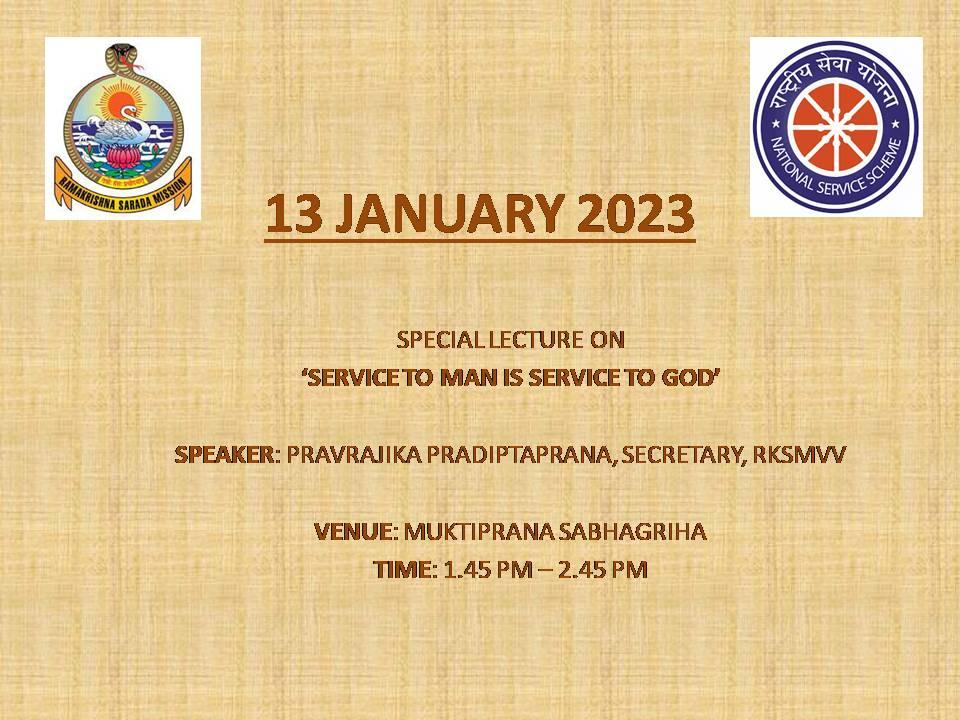 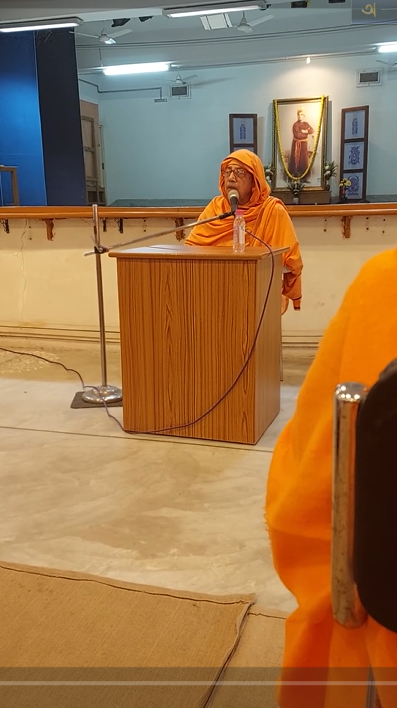 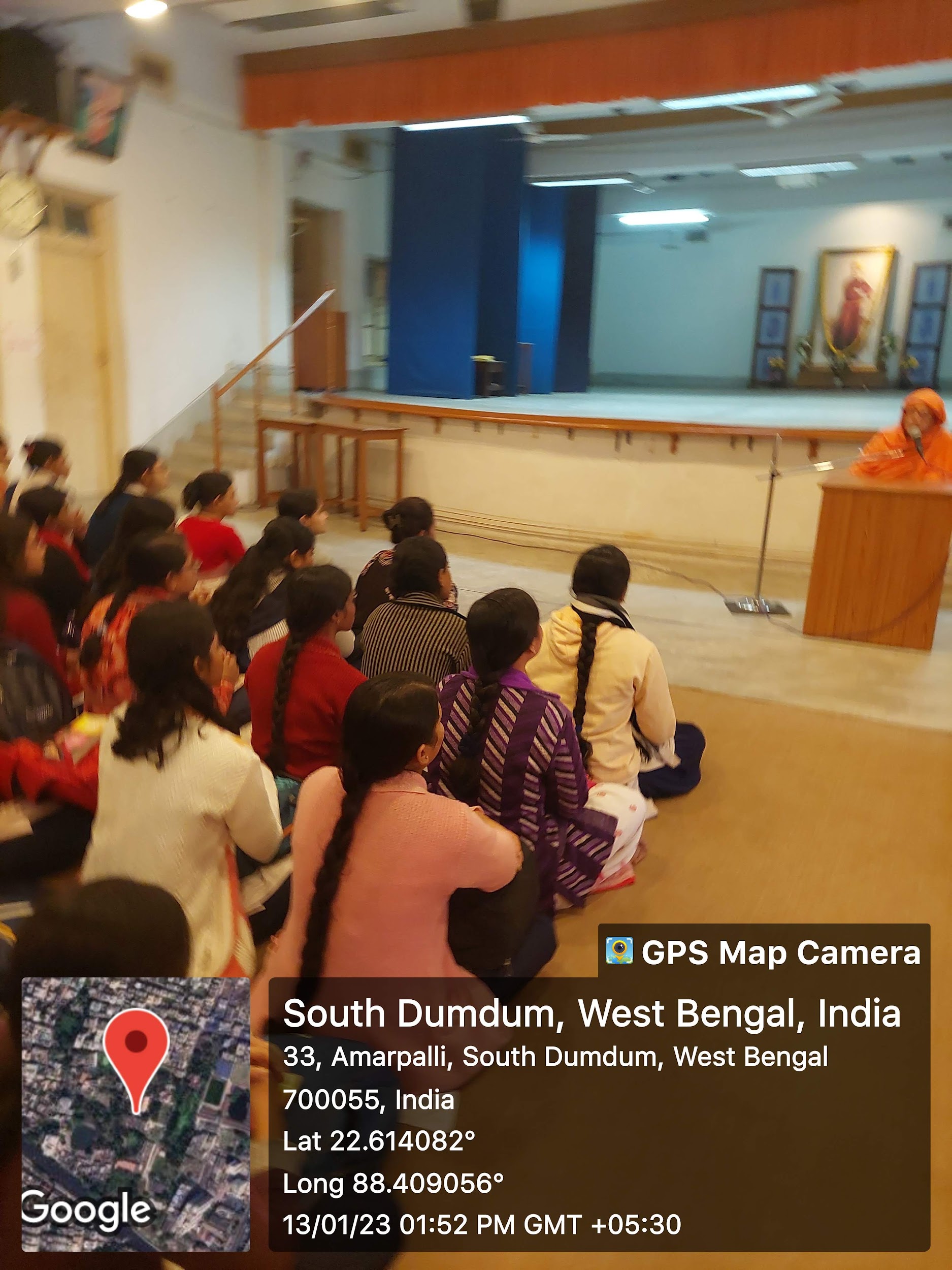 